Dotační program města České Budějovice na podporu a rozvoj služeb péče o děti do 6 let věku v roce 2018Město České Budějovice zveřejňuje dotační program na podporu  a rozvoj služeb péče o děti do 6 let věku v roce 2018Důvodem je podpora  činnosti subjektům, nabízejícím předškolní vzdělávání a služby rodinám s malými dětmi vyjma služeb péče o dítě v dětské skupině zřízené dle zákona č. 247/2014 Sb.Předpokládaný objem finančních prostředků pro rok 2018 je 400 000,00 Kč pro běžné výdaje.Maximální výše dotace: 50 000,00 KčOkruh žadatelů  :  OSVČ;  právnická nebo fyzická osoba, která vykonává činnost  nebo poskytuje služby péče o děti předškolního věku dle zákona č.455/1991 Sb., o živnostenském podnikání, ve znění pozdějších úprav  nebo je zapsaná v rejstříku škol a školských zařízení s působností na území města České Budějovice, vyjma příspěvkových organizací zařazených do rejstříku škol bez ohledu na zřizovatele. Lhůta pro podávání žádostí je od 1.1.2018 do 2.2.2018.Kritéria hodnocení jsou : Řádně a podrobně zpracovaný popis projektuPoměr 2 letých dětí k celkovému počtuPersonální zajištěníDalší poskytované službyPopis objektu či prostor, kde se služba poskytujePodmínky pro poskytnutí dotace:žádost je předložena v elektronické podobě, je úplná s požadovanými náležitostmi (vč. příloh) a splňuje podmínky dotačního programužádost  je odeslána ve lhůtě podávání žádostí žadatel je oprávněn žádat o dotaci dle stanoveného okruhu žadatelůPříloha: vzor žádostiPříloha: Vzor žádosti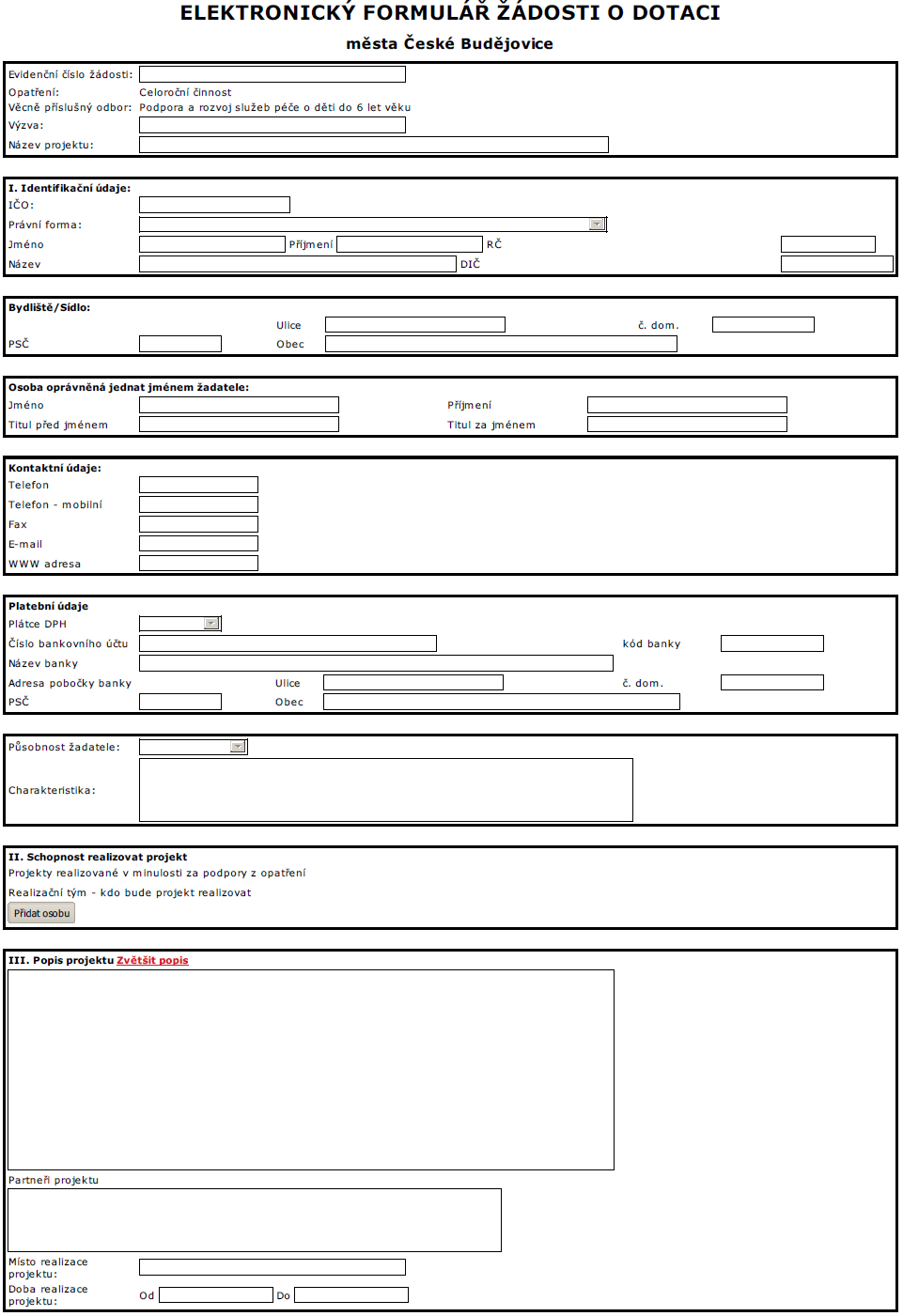 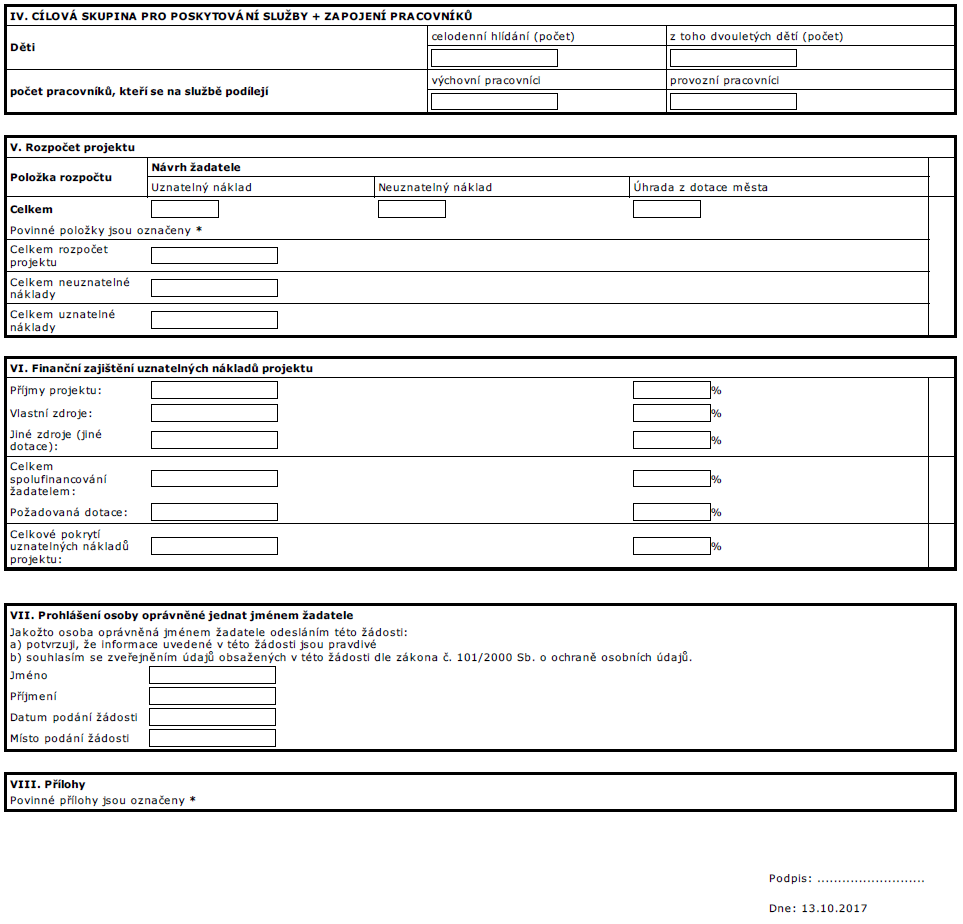 